PREMESE GREENHILL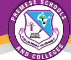 GRADE 8 EVALUATION TEST TERM 1 2020ENGLISH								TIME: 1hr 40minsRead the passage below. It has 15 blank spaces. For each blank space, select the best alternative from the choices given after the passage:The airport was ____1______like a bee with aeroplanes____2_______ and taking off. Many ___3______ had arrived and as they moved round, my eyes spotted a lady _____4_______ I ____5_______ was my mother. She was expected in the country ___6_______ morning and since it was __7_________ minutes to 5:00pm, I had a strong _____8______that she was the one. From the ____9______ she had dressed and her walking style, I had no reason to doubt that she ________10_____ be the one. _____11_______, I stood up and ran _______12____ her ___13_______ shouting loudly at the top of my voice, “Mum! Mum! I’m here; I have been waiting for you.” __14___________stunned and shocked, the woman turned and _____15____ at me. She then disappeared in the crowd. Everybody’s eyes were on me. It was a case of mistaken identity. Minutes later, my mother arrived. I was very happy to see her.A			B			C			DBusy			idle			curious			anxiousStanding		flying			going			landingGuests 			persons			visitors			peopleWhom			who 			which			thatThought		suspected		knew			discoveredAt the			in the			this			thatFew			a few			a little 			littleImagination		mind			conviction		shockLook			style			mode			wayShould			had to			must			couldQuickly			slowly			moderately		carefullyWith			towards		to			besidesWhereas		when			while 			asBecoming		seeming		looking			standingGlared 			stared			glanced			roaredFor questions 16 to 18, choose the best alternative from the choices given to replace the underlined words.16. The meeting was put off because some members were away.CancelledStoppedPostponedDelayed17. The harvest this year has been abundant.EnoughPlentifulAdequateSufficient18. The people who came to watch the game cheered loudly.CrowdCongregationTeamSpectatorsIn questions 19 to 21, choose the alternative from the choices given that best completes the blank space.19. Let us go for the break__________Won’t we?Isn’t it?Shall we?Shan’t we?20. She may call in the evening__________Mightn’t she?May she?Might she?Mayn’t she?21. You won’t go_________Would youWill youShan’t youWon’t you?For questions 22 and 23, choose the alternative that means the opposite of the underlined word22. Some of the people looked very interested during the discussion.Absent-mindedIgnorantLearnedBored23. This is his native country.StrangeForeignWildRareFor questions 24 and 25 choose the best alternative from the choices that completes the sentences.24. No sooner had the storm subsidisedThan the passengers alighted from the busWhen the passengers alighted from the busThat the passengers alighted from the busSo the passengers alighted from the bus25. Would you prefer a boarding school ___________a day school?ToOrButThanRead the passage below and then answer questions 26 to 38.The long rains had begun and were pounding hard. Farmers who had tilled their shambas were happy because it was obvious that they would get good harvest. So without wastage of time, they sowed the seeds. Women worked day long in the gardens as men tended the farms and excused themselves to go and meet their friends from other towns. This was a sweet moment for the hope inscribed in everyone’s heart would be clearly be seen on their faces.Days passed and the weeding season came. The farmers did their best and when the crops finally got bigger they fenced the farms in readiness for a bumper harvest. Every home was a town of cheers and happy songs. Children played happily as adult males made granaries. The women were left to the weaving of baskets. It was a case of I love my land and my land loves me back.The harvest did not cheat either. The crops did very well. Granaries and granaries of corns stood in homes across the village. Children grew stronger and healthier. Many herbalists lacked customers and closed their trade. Truly this was a heaven sent blessing. One only comparable to the biblical manna. Parties became rampant as every family had more than they needed.The chief of that village felt proud of his people and organized big ceremonies to ask them unite by forgiving each other. They did not disappoint the chief. They came together and ate together. Men drunk to their fill and it turned out to be the best occasion ever witnessed on that land.26. From the first paragraph we can conclude that			It was the onset of rainy seasonRain had come in good timeFarmers would get a good harvestThe rains would be heavy27. The farmers who had tilled their land were happy because Rains had begunThey would harvestRains had begunTheir seeds would sprout in good timeThey were best positioned to get good harvest28. Which of the following statements is true according to the first paragraph?Men like women worked tirelessly in the farmWomen worked in the farm and attended other duties as wellMen spent some time in the farmMen were lazier than women29. Which of the following statements show that the people were happy?Women worked daylong in the gardensMen excused themselvesReflections of hope on everybody’s faceThe rains came in time30. One of the following words describe the nature of growth of the crops; which one?RampantQuickImprovedGradual31. Why was it necessary to fence the farms after weeding?A. Harvesting season would soon comeB.To let the crops grow without interference C.To keeps animals away from the farmD.To let the crops dry32. Why were granaries and baskets made?To transport and store the produceThey would be sold to farmersIt was a way of earning a livingThere would be a famine after the harvest33. The writer says that the harvest did not cheat. This statement suggests that granaries were filledCrops did wellHarvest said the truthCorn was in plenty34. The herbalists named in the passage can BEST be referred to asDoctorsWitchesWizardsMagicians35. The state of food availability in this land would be BEST termed asFamineGlutFloodPlenty36. Why did the chief call his people?They were not togetherHe wanted to hold a celebrationThey had more than enoughThey had grudges with each other37. Which of the following words can BEST replace the word bumper as used in the passage?HeapLargeTerribleSerious38. The BEST title for this passage would beRainy seasonEnd of a struggleEarly bird catches the wormOne good turn deserves anotherRead the passage below and the answer questions 39 to 50.When selecting a career, there are several factors that one needs to consider. First, qualification. It’s advisable to know whether you are qualified for a career or you need to pursue some other career. This because admission into tertiary institutions of learning depends upon one’s academic performance.Secondly, the feeling of the individual or what one likes. One should have liking for a particular career he’s or she’s pursuing. Thus you need to think about your future dreams other than the grades you have scored. Then there’s the availability of resources. Most people fail to achieve their goals because they are set higher than their ability. Financial capability determines successful completion of a course. Therefore, one should seek the advice of sponsors or parents to see whether they can afford to pay for the chosen career.Time is also a factor to consider when choosing a career. Different careers take different durations of time to pursue. For instance, a degree in business takes much shorter tie than a degree in medicine. With all said and done, the availability of jobs must also be taken into consideration. Some careers have no market. You may be a degree holder but find out that you qualify for no job.39. Which of the following statements is true according to the passage?Careers are difficult to chooseThere are many careersSome careers have no importanceGood thought is needed before one chooses a career40. Why should one consider his or her qualifications before choosing a career?All careers need academic excellenceEvery career has laid standard qualification requirements.Poor performance is not accepted in career choiceMost careers have similar qualifications.41. What according to the passage determines further learning?Career choiceTertiary educationAcademic performanceJob market42. The second consideration when choosing a career isEmotionsIndividual capabilityPreferencesFinancial capability43. Future dreams can also be calledAmbitionsNightmaresPlansHallucinations44. Why do most people fail to achieve their goals?They are false dreamsThey set them so highThe careers are not well payingTheir financial ability doesn’t favour their goals.45. Why should one seek advice of parents or sponsors?They are responsible for financial supportParents know how to choose careersTheir advice is a blessing to the seekerThey can help one change his or her mind.46. Why are some degrees useless?They are not marketableThey are not taken for a long timeThey are not expensiveMany people take such courses47. One who takes a degree that lacks a market isLikely to find jobs in the marketAlso assured of a job one dayMay end up without any jobLikely to end up frustrated48. How many factors should be considered when choosing a career according to the passage?FiveFourThreeSix49. Which of the following can best replace the work seek as used in the passage?Look forCheckReceiveGain50. The BEST title for this passage would be?CareersChoosing a careerJobsUniversity degree